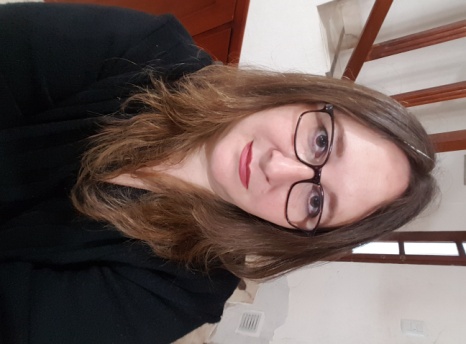 Curriculum VitaePersonal InformationNameBaillo, María CeciliaAddress693 Coronel Arias Street – Ciudad de Nieva – San Salvador de Jujuy – Jujuy - ArgentinaMobile Phone+ 54 388 15 4 08 97 79E-mail Addressmaria.cecilia.baillo@gmail.comPlace of BirthSan Salvador de Jujuy – Jujuy - ArgentinaNationalityArgentineanDate of Birth01/09/1971Job Experience• Date January 1995 - Present• EmployerEN. DI. WA. (English in a Different Way) – English Institute – Personal Enterprise• Position and Activities Headmaster and English Teacher for children, teenagers and adults – Teaching English as a second language – Natural Method • Date 1996 - Present• Position and ActivitiesFreelance Translator and Interpreter - Spanish<> English • DateMarch 2014 - Present• Position and ActivitiesTeaching English as a second language through Skype• DateMarch 2010 - Present• EmployerBiologist from the CONICET• Position and ActivitiesFreelance Translator - Spanish<>English, tutorial and correction of Papers on Vicunas from Jujuy for publications in world magazines• DateDecember 2009 - Present• EmployerResearcher and Archaeologist from the CONICET• Position and ActivitiesFreelance Translator - Spanish<>English of scientific articles on archaeology for publications• DateAugust 2016 – December 2016• EmployerAnesthesiologist Association – Jujuy• Position and ActivitiesFreelance Translator – English to Spanish - Articles on the specialty• DateMay 2011 – July 2015• EmployerSales de Jujuy – Mining Company• Position and ActivitiesFreelance Translator - Spanish<> English• DateOctober 2014• EmployerMinistry of Tourism – Jujuy Government• Position and ActivitiesFreelance Translator – English translation of the webpage: www.turismo.jujuy.gov.ar• DateMarch 2012 - December 2013• EmployerHematology – Children Hospital “Dr. Héctor Quintana”• Position and ActivitiesTeaching English as a second language with specific material of the specialty• DateJuly 2012 - December 2012 • EmployerAnesthesiologist - “Pablo Soria” Hospital• Position and ActivitiesTeaching English as a second language with specific material of the specialty• DateMarch 2009 - December 2009• EmployerAirport Personnel – Aeropuerto 2000 – “Horacio Guzmán” International Airport  – Perico - Jujuy• Position and ActivitiesTeaching English as a second language with specific material of the specialty• Date1995 - 2007• EmployerArgentinean Army – RIMEC 20 and GAM 5• Position and ActivitiesTeaching English as a second language with specific material of the specialty• DateAugust 2006 - August 2007• EmployerDental Circle - Jujuy• Position and ActivitiesTeaching English as a second language with specific material of the specialty• DateJanuary 2006• EmployerSauriobee 2.0 – Interactive and Digital Agency - Capital Federal• Position and ActivitiesFreelance Translator – English translation of the webpage: www.sauriobee.com• DateAugust 2005• EmployerINCOMET S.A. – Steel Industry - Capital Federal• Position and ActivitiesFreelance Translator – English translation of the webpage: www.incomet.com.ar• DateJuly 2004 - December 2004• EmployerPuerto Sur Hostel – Villa La Angostura• Position and ActivitiesFreelance Translator - English translation of the webpage: www.hosteriapuertosur.com.ar and its monthly maintenance• DateOctober 2002• EmployerTermas de Reyes Hotel• Position and ActivitiesFreelance Translator - English translation of the webpage: www.termasdereyes.com• DateSeptember 2001• Position and ActivitiesInterpreter of the pilots in the INCA TRAIL – Classic 4x4 Race of Resistance and Adventure  - Río - Lima - Ushuaia - Río, in the stretch Corrientes - Jujuy - Jujuy – Potosí• Date1st to 7th November 1997• EmployerTobacco Chamber – Jujuy• Position and ActivitiesTranslator-Interpreter to assist the representatives from the different countries which participated in the Annual Meeting of the ITGA (International Association of Tobacco Growers)• DateAugust 1996• EmployerFire Brigade of the Police – Jujuy Province• Position and ActivitiesTranslation to Spanish - Video “Rescue and First Aids in car accidents with involvement of the spine”• DateMarch 1995• Position and ActivitiesInterpreter to assist the pilots of the International Rally London-New York, in the stretch Jujuy-Bolivia• DateDecember 1992 - January 1993• Employer"NEW" Supermarket• Position and ActivitiesTemporary Administrative Employee - Substitute - Accounting Tasks, Sales and Purchase Ledger, Computer Operator in Stock Programs and Cash Register and Link between both of them for a SupermarketOther Studies• DateMarch 2013 - May 2013• OrganizationPayamédicos Civil Association• TrainingPayamédico (Hospital Clown)• Date11th – 13th January 2013• OrganizationClownetario Association• TrainingHospital ClowningEducation and Training• DateAugust 2002• OrganizationJujuy National University – Engineering School• TrainingInternet Seminar• DateAugust 2002• OrganizationJujuy National University – Engineering School• TrainingWeb Page Design Seminar• Date1991 - 1994• Organization"Instituto Superior Jujuy"• DegreeLiterary and Technical-Scientific Translator of English - Medal for highest grade point average - Score: 8.02• Date1991• OrganizationInstituto Jujeño de Inglés (English for Special Purposes)• TrainingSpeaking and Writing Course on Translation• Date1989 - 1994• OrganizationNational Institute of Higher Education "José Eugenio Tello"• Training 1st, 2nd and 3rd Year of English Teacher Training• Date1984 - 1988• Organization “Santa Bárbara” School• DegreeHigh School Degree with Specialization in Education• Date• Organization1979 - 1988“Instituto de Idiomas” – English Institute• TrainingEnglish Courses with Qualification to teach at Primary Level• Date1975 - 1883• OrganizationNormal “Juan Ignacio Gorriti” School• TrainingKindergarten and Primary School Personal Skills and AbilitiesMother TongueSpanishOther LanguagesEnglish• ReadingBilingual Proficiency• WritingBilingual Proficiency• SpeakingBilingual Proficiency• ListeningBilingual ProficiencySocial Skills and AbilitiesAbility to interact in front of audiences and mediaResponsible for the intrainstitutional communication in the NGO "Dibujando Sonrisas" - Hospital Clowns (personal entrepreneurship)Inclination towards support projects as a teamOrganizing Skills and AbilitiesProjects and start-up of personal undertakings: labor (EN. DI. WA. English Institute) and NGO "Dibujando Sonrisas" - Hospital ClownsDesign of the entire system of administrative and accounting record of above-mentioned venturesTechnical Skills and AbilitiesUse and knowledge of all computer tools: Office package, search engine use, data recovery, virus removal, computer maintenanceUse and knowledge of subtitling programs for moviesUse and knowledge of electronics in all areasArtistic Skills and AbilitiesInnate aptitude for creativity and originalityVocation for the design and preparation of: brochures, posters, logos, personal cards, posters, etc.Other Skills and AbilitiesImplementation and constant innovation in personal endeavorsextracurricular AwardsAltruistic Woman 2013 – Provincial Council for Women – August 2013 Manos Solidarias – Monsignor Marcelo Palentini – San Salvador de Jujuy Town Hall - 2013S.A.T.O. Award – “Dibujando Sonrisas Jujuy”- Rotary Club Jujuy – 29th April 2015